EASY ORDER/QUOTE REQUEST FORMThanks for getting in touch! Please complete the below form, save, and send back to us. 
From there we can provide you with an accurate quotation and ensure you receive all the items you require.
Step One – Choose your finishStep Two – Choose your Ladder HardwareRolling Ladder Hardware                                                                  Non - Rolling Ladder Hardware 
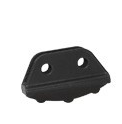 Swivel Hardware - 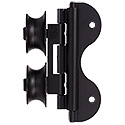 Step Three – Choose your Wheel Style (skip this step if you are after a non-rolling ladder)

Step Four – Choose your Rail LengthsStep Six – Choose your Brackets – 			        Step Seven – Choose your Rail End Stops (Pair)
We will work out the number of brackets needed
based on your rail selections Step Eight - Choose your LadderOur stocked ladders are made in America and are designed to pair perfectly with our Ladder Hardware. If you are needing a custom size, please let us know, the rail height (so we can work out the ideal ladder height) and preferred wood species in the box at the end of this form. 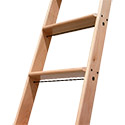 Step Nine– Extras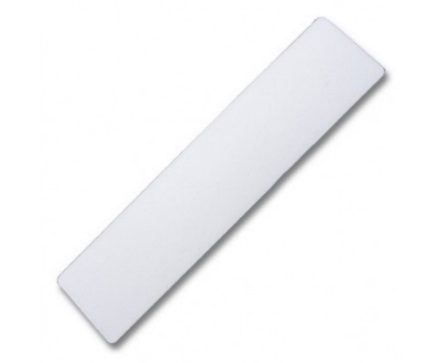 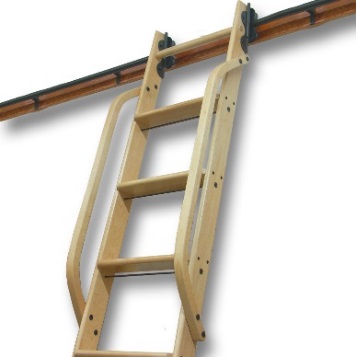 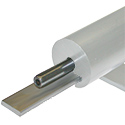 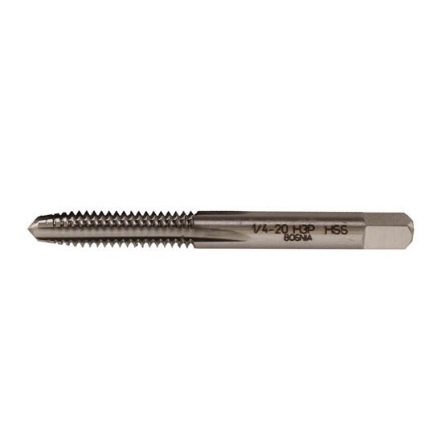 
Thank you for completing the form. Once we receive this via email we will get your
 order/quotation under way.In the meantime, feel free to contact us on –
07 394 4493- office@ramhardware.co.nz- www.ramhardware.co.nzDatePhone NumberNameEmail AddressCompanyHow did you hear about us?How did you hear about us?Delivery AddressETA of your project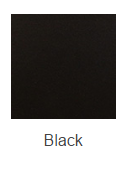 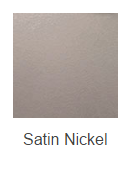 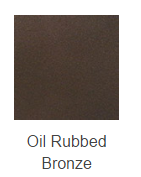 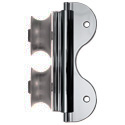 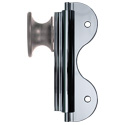 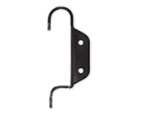  Rolling
The Rolling top roller is designed to fit onto the rail during assembly and is fixed permanently, offering more support and safety.Can be stored in an upright position when not in use.Rolling Hook
The Rolling Hook top roller is designed to allow the ladder to be easily lifted on and off the rail. Ideal if there are multiple rails for the ladder to interchange between.Can be stored in an upright position when not in use.Double HookThe Double Hook allows your ladder to be hooked at the position required and then simply unhooked to move it about! The two hooks allow you to change between stored position and climbing position. Comes with Non-Skid feet – Skip step three  Rolling
The Rolling top roller is designed to fit onto the rail during assembly and is fixed permanently, offering more support and safety.Can be stored in an upright position when not in use.Swivel - 

The Swivel top roller is designed to fit onto the rail during assembly and is fixed permanently.The swivel on the top rollers enables the ladder to go over our curved rail.Can be stored in an upright position when not in use.Black Finish Only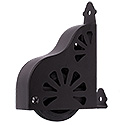 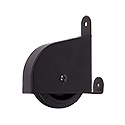 Standard Brake Wheel
Available in Black, Satin Nickel andOil Rubbed BronzeContemporary Brake WheelAvailable in Black, Satin Nickel, and Oil Rubbed BronzeStraight Rail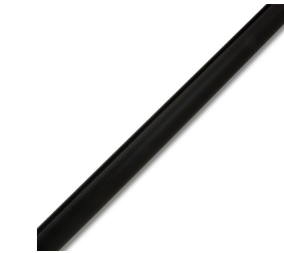 Rail LengthsQuantity4ft (1219mm)6ft (1828mm)8ft (2438mm)Curved RailOnly Available in Black FinishOnly Available in Black Finish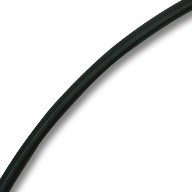 Rail Quantity90* Inside Corner - 16 Inch Radius –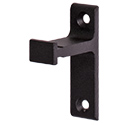 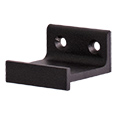 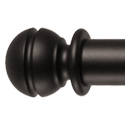 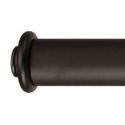 Vertical BracketHorizontal BracketBall End CapStandard End CapVertical BracketHow are you going to finish your ladder?How are you going to finish your ladder?PaintStainHeightHeightHeight8ft (2438mm)9ft (2743mm)10ft (3048mm)Hand RailNon-Skid Step TreadNon-Skid Step TreadHand Rails give extra support when climbing up the ladder. We recommend these on ladders 9ft or higher.We recommend these on all ladders. They help stop slipping and wear on the ladder rungs (only available on 16” wide ladder).We recommend these on all ladders. They help stop slipping and wear on the ladder rungs (only available on 16” wide ladder).QuantitySplice KitSplice KitThread TapThread TapIf you have selected multiple rails and wish to join them together, you will need x1 splice kit per join.If you have selected multiple rails and wish to join them together, you will need x1 splice kit per join.Needed to make threads at the end of Round Rails for End Caps (Stops)Needed to make threads at the end of Round Rails for End Caps (Stops)QuantityQuantityHave a question or request for the RHP Team? Let us know here…